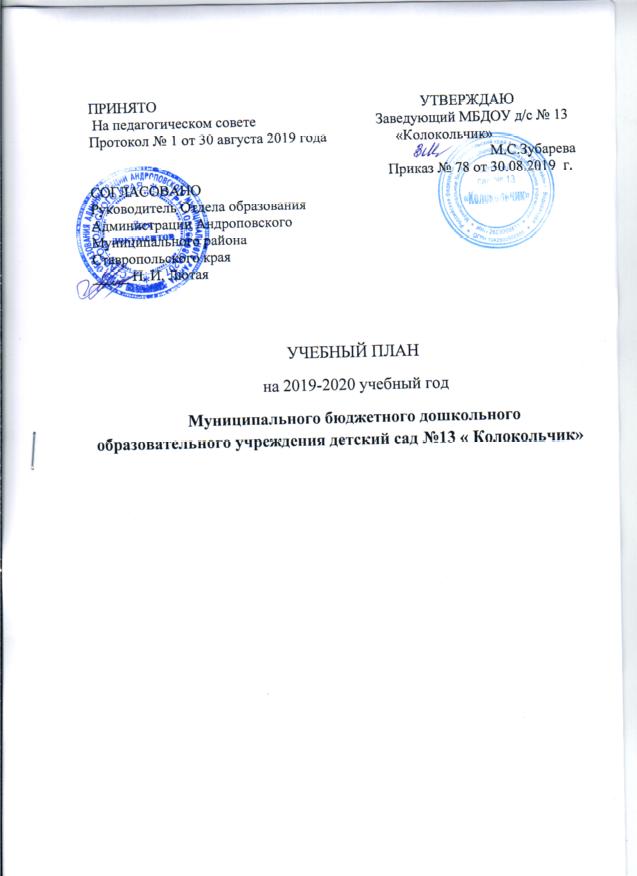                                                               Пояснительная запискаУчебный план  составлен в соответствии:- с Федеральным законом от 29.12.2012 № 273-ФЗ «Об образовании в Российской Федерации» (далее — Закон об образовании), - приказом Минообрнауки России от 17.10.2013 № 1155 «Об утверждении федерального государственного образовательного стандарта дошкольного образования» (изменения и дополнения от 21 января 2019 года) ;- приказом Минобрнауки России от 30.08.2013 № 1014 «Об утверждении Порядка организации и осуществления образовательной деятельности по основным общеобразовательным программам — образовательным программам дошкольного образования» (изменения и дополнения от 21 января 2019 года); - приказ  Минообрнауки России от 28.12.2010 № 2106  «Об утверждении и введении в действие федеральных требований к образовательным учреждениям в части охраны здоровья обучающихся, воспитанников»;- письмо Минобрнауки России от 07.06.2013 № ИР- 535/07 «О коррекционном и инклюзивном образовании детей»;Постановление Главного государственного санитарного врача РФ от 15.05.2013 № 26 «Санитарно-эпидемиологические требования к устройству, содержанию и организации режима работы дошкольных образовательных организаций ( СанПиН 2.4.1.3049-13)Фундамент образовательного процесса составляет основная общеобразовательная программа дошкольного образования,  разработанная и утвержденная в ДОУ в соответствии с требованиями ФГОС ДО. Программа базируется на основе общеобразовательной программы «От рождения до школы» под ред. Н. Е. Вераксы, Т. С. Комаровой, М. А. Васильевой. М. 2014г.:  парциальными: «Основы безопасности и жизнедеятельности детей дошкольного возраста» по ред. Н.Н. Авдеевой, О.Л. Князевой, Р.Б. Стеркиной, Санкт-Петербург, Детство-Пресс, 2005г.;Парциальная «Здоровье» П.П. Болдурчиди, Ставрополь, 1991 г.; «Примерная региональная программа образования детей дошкольного возраста» под редакцией авторского коллектива кафедры дошкольного образования ГОУ ДПО СКИПКРО: Р.М. Литвинова, Т.В. Чусовитина, Т.А. Ильина, Л.А. Попова, О.Н. Корнюшина.Данный учебный план (в части определения содержательного компонента образовательного процесса) составлен с учетом перспектив в обновлении содержания, зафиксированных в Концепции и программе развития ДОУ.В МБДОУ детский сад № 13 функционирует	4 группы, из них:— раннего возраста- 1 группа  ( 2-3 лет);— общеразвивающие – 3 группы ( 3-7 лет)В соответствии с санитарными нормами продолжительность непрерывной непосредственно образовательной деятельности:От 2 до 3 лет- не более 10 минут.от 3 до 4 лет- не более 15 минут.от 4 до 5 лет- не более 20 минут.от 5 до 6 лет- не более 25 минут.от 6 до 7 лет- не более 30 минут.           Учебный план содержит следующие направления  развития и образования детей: социально-коммуникативное, познавательное развитие, речевое развитие, художественно-эстетическое развитие, физическое развитие.Программно-методическое обеспечение образовательного процесса ДОУ.  Социально-коммуникативное развитие направлено на усвоение норм и ценностей, принятых в обществе, включая моральные и нравственные ценности; развитие общения и взаимодействия ребёнка с взрослыми и сверстниками; становление самостоятельности, целенаправленности и саморегуляции собственных действий; развитие социального и эмоционального интеллекта, эмоциональной отзывчивости, сопереживания, формирование готовности к совместной деятельности со сверстниками, формирование уважительного отношения и чувства принадлежности к своей семье и к сообществу детей и взрослых в Организации; формирование позитивных установок к различным видам труда и творчества; формирование основ безопасного поведения в быту, социуме, природе.В ДОУ педагоги также реализуют парциальную программу «Основы безопасности детей дошкольного возраста» Н.Н Авдеевой, Р.Б. Стеркиной, О.Л. Князевой, направленную на формирование здорового образа жизни, осторожного обращения с опасными предметами, безопасного поведения на улицах и предполагающую разнообразные формы взаимодействия детей и взрослых (игры, тренинги, занятия, беседы). Программа разработана на основе государственного стандарта дошкольного образования. Содержит комплекс материалов, обеспечивающих стимулирование самостоятельности и ответственности за свое поведение в старшем дошкольном возрасте. Познавательное развитие предполагает развитие интересов детей, любознательности и познавательной мотивации; формирование познавательных действий, становление сознания; развитие воображения и творческой активности; формирование первичных представлений о себе, других людях, объектах окружающего мира, о свойствах и отношениях объектов окружающего мира, (форме, цвете, размере, материале, звучании, ритме, темпе, количестве, числе, части и целом, пространстве и времени, движении и покое, причинах и следствиях и др.), о малой родине и Отечестве, представлений о социокультурных ценностях нашего народа, об отечественных традициях и праздниках, о планете Земля как общем доме людей, об особенностях её природы, многообразии стран и народов мира. Развития математических представлений и построено с позиций комплексного развития личности ребенка: познавательных интересов, интеллектуальных и творческих сил, качеств личности.  Работа по данной программе обеспечивает:высокую результативность, сокращение времени на подготовку к занятиям;использование полностью или частично, в зависимости от  конкретных условий, что составляет альтернативу регламентированной  системе обучения;совокупность методов наглядного обучения и практических заданий;условия для оптимального сочетания индивидуальной и совместной деятельности детей и педагога;быстрое выявление трудностей у ребенка (по индивидуальной тетради);личностно-ориентированный подход во взаимодействии ребенка и взрослого;сочетание инновационных подходов и традиций;формирование у ребенка личностных качеств, необходимых для обучения в школе (самоконтроля, самооценки, инициативности, самостоятельности и др.).Развитие экологической культуры дошкольников реализуется через парциальную программу .  Структура образовательного материала основывается на чувственном восприятии детьми природы, эмоциональном взаимодействии с ней элементарных знаниях о жизни, росте и развитии живых существ.Речевое развитие включает владение речью как средством общения и культуры; обогащение активного словаря; развитие связной, грамматически правильной диалогической и монологической речи; развитие речевого творчества; развитие звуковой и интонационной культуры речи, фонематического слуха; знакомство с книжной культурой, детской литературой, понимание на слух текстов различных жанров детской литературы; формирование звуковой аналитико-синтетической активности как предпосылки обучения грамоте..Занятия вызывают у детей интерес к языку и способствуют приобретению творческого характера речи, тенденции к ее саморазвитию.Художественно-эстетическое развитие предполагает развитие предпосылок ценностно-смыслового восприятия и понимания произведений искусства (словесного, музыкального, изобразительного), мира, природы; становление эстетического отношения к окружающему миру; формирование элементарных представлений о видах искусства; восприятие музыки, художественной литературы, фольклора; стимулирование сопереживания персонажам художественных произведений; реализацию самостоятельной творческой деятельности детей (изобразительной, конструктивно-модельной, музыкальной, и др.). Развитие ребенка в изобразительной деятельности осуществляется средствами парциальных программ  позволяющей педагогам развивать изобразительное творчество детей, формировать знания, навыки и умения, необходимые для образного воплощения предметов и явлений действительности.Физическое развитие включает приобретение опыта в следующих видах деятельности детей: двигательной, в том числе связанной с выполнением упражнений, направленных на развитие таких физических качеств, как координация и гибкость; способствующих правильному формированию опорно-двигательной системы организма, развитию равновесия, координации движения, крупной и мелкой моторики обеих рук, а также с правильным, не наносящем ущерба организму, выполнением основных движений (ходьба, бег, мягкие прыжки, повороты в обе стороны), формирование начальных представлений о некоторых видах, спорта, овладение подвижными играми с правилами; становление целенаправленности и саморегуляции в двигательной сфере; становление ценностей здорового образа жизни, овладение его элементарными нормами и правилами (в питании, двигательном режиме, закаливании, при формировании полезных привычек и др.).Программа обеспечивает обучение детей каждой возрастной группы двигательным умениям и навыкам, воспитание у них физических качеств и способствует укреплению их физического и психического здоровья.Учебный план подразделяется на обязательную часть и часть, формируемую участниками образовательного процесса. Обязательная часть реализуется через непрерывно непосредственно образовательную деятельность; часть формируемая участниками образовательных отношений .Реализация учебного плана предполагает принцип интеграции образовательных областей в соответствии с возрастными особенностями дошкольников.                                        Учебный план на 2019-2020 учебный годМаксимально допустимый объем ученой нагрузки на ребенкав организованных формах воспитательно-образовательной работыСоответствует  требованиям  СанПин 2.4.1.3049-13.№Образовательные области(вид деятельности)Количество образовательных ситуаций и НОДв неделюКоличество образовательных ситуаций и НОДв неделюКоличество образовательных ситуаций и НОДв неделю№Образовательные области(вид деятельности)1-ая младшая группаСредняя группаПодготовительная группа1Физическое развитие(двигательная деятельность)Физическое развитие(двигательная деятельность)Физическое развитие(двигательная деятельность)Физическое развитие(двигательная деятельность)Физкультура3332Речевое развитие(коммуникативная деятельность)Развитие речи10,51 Художественная  литература10,513Художественно-эстетическое развитие(изобразительная деятельность)Художественно-эстетическое развитие(изобразительная деятельность)Художественно-эстетическое развитие(изобразительная деятельность)Художественно-эстетическое развитие(изобразительная деятельность)Рисование111Лепка10,50,5Аппликация-0,50,5Музыка2224Познавательное развитие(познавательно - исследовательская деятельность)Познавательное развитие(познавательно - исследовательская деятельность)Познавательное развитие(познавательно - исследовательская деятельность)Познавательное развитие(познавательно - исследовательская деятельность)Математическое и сенсорное развитие (ФЭМП); исследуем и экспериментируем12Исследование объектов природы. Познание предметного и социального мира, освоение безопасного поведения1125Социально-коммуникативное развитие(игровая и трудовая деятельность)в режимев режимев режиме101013           Возраст       детей2 – 3 года3 – 4 года4 – 5 лет5 – 6 лет6-7летДлительность условного учебного часа10 мин15 мин20 мин25 мин30 минКоличество НОД в неделю1011111416